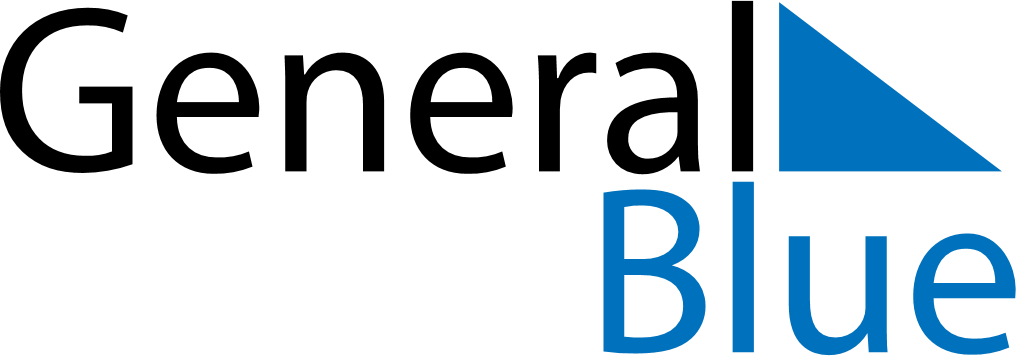 December 2019December 2019December 2019December 2019RomaniaRomaniaRomaniaMondayTuesdayWednesdayThursdayFridaySaturdaySaturdaySunday1National holiday23456778Constitution Day91011121314141516171819202121222324252627282829Christmas DayBoxing Day3031